Primary 6 Homework Overview 19/02/24We are going digital!  Please access this homework sheet on the school blog. https://blogs.glowscotland.org.uk/ea/mrsmitchell/homework/If there are any issues accessing the blog, your teacher will issue a homework sheet.  This is to reduce waste and costs.  Thanks.SpellingSpelling: ‘ow’Copy your spelling words three times in your jotter, then you choose one of the following activities…Create a sentence with 2 or 3 of your words and then draw a picture to illustrate the sentence.orPut your words into alphabetical order.orChoose your favourite word from the week to illustratein some way.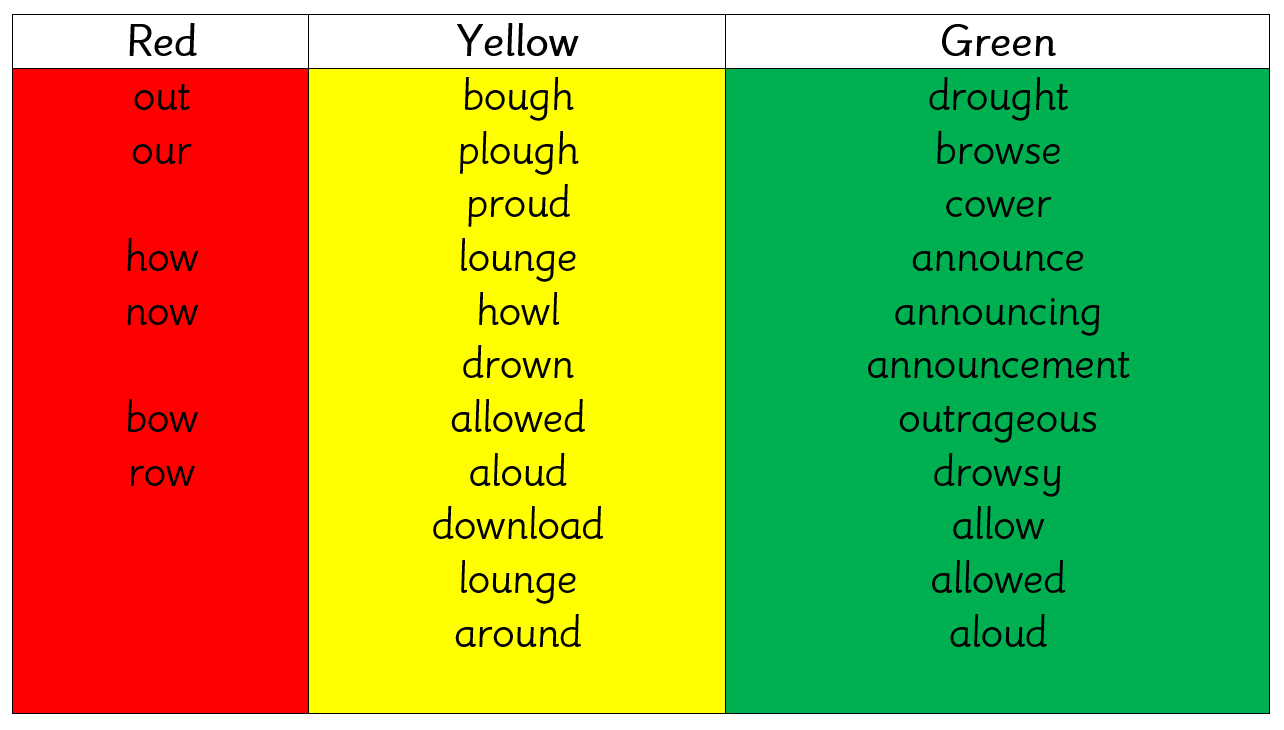 Spelling: ‘ow’Copy your spelling words three times in your jotter, then you choose one of the following activities…Create a sentence with 2 or 3 of your words and then draw a picture to illustrate the sentence.orPut your words into alphabetical order.orChoose your favourite word from the week to illustratein some way.Numeracy and Mathematics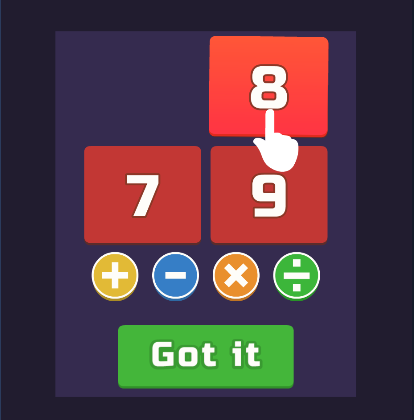 Try ‘Number Solver’ on Coolmath Games. Scan the QR code or follow the link on the homework sheet (access from school blog).https://www.coolmathgames.com/0-number-solver?variant=sdv2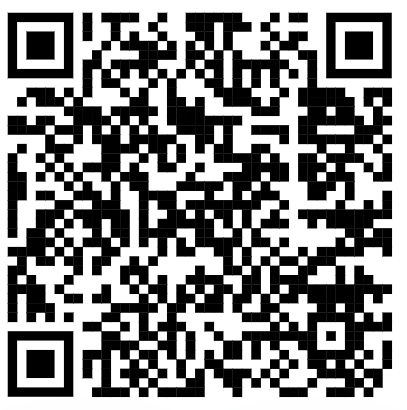 